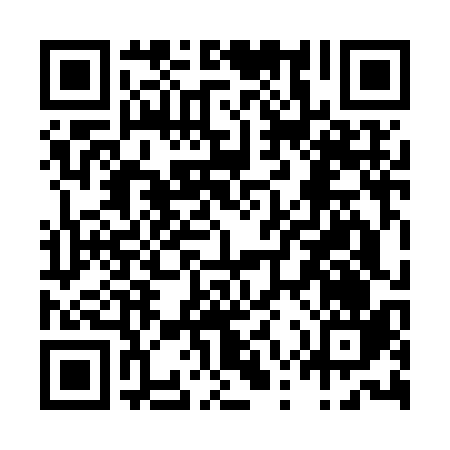 Ramadan times for Albiate, ItalyMon 11 Mar 2024 - Wed 10 Apr 2024High Latitude Method: Angle Based RulePrayer Calculation Method: Muslim World LeagueAsar Calculation Method: HanafiPrayer times provided by https://www.salahtimes.comDateDayFajrSuhurSunriseDhuhrAsrIftarMaghribIsha11Mon5:045:046:4312:334:346:246:247:5712Tue5:025:026:4112:334:366:256:257:5913Wed5:005:006:3912:324:376:276:278:0014Thu4:584:586:3712:324:386:286:288:0115Fri4:564:566:3512:324:396:296:298:0316Sat4:544:546:3312:314:406:316:318:0417Sun4:524:526:3112:314:416:326:328:0618Mon4:504:506:2912:314:426:336:338:0719Tue4:474:476:2712:314:436:356:358:0920Wed4:454:456:2512:304:446:366:368:1021Thu4:434:436:2412:304:456:376:378:1222Fri4:414:416:2212:304:466:396:398:1323Sat4:394:396:2012:294:476:406:408:1524Sun4:374:376:1812:294:486:416:418:1625Mon4:354:356:1612:294:496:436:438:1826Tue4:334:336:1412:294:506:446:448:1927Wed4:304:306:1212:284:516:456:458:2128Thu4:284:286:1012:284:526:466:468:2229Fri4:264:266:0812:284:536:486:488:2430Sat4:244:246:0612:274:546:496:498:2631Sun5:225:227:041:275:557:507:509:271Mon5:195:197:031:275:567:527:529:292Tue5:175:177:011:265:577:537:539:303Wed5:155:156:591:265:587:547:549:324Thu5:135:136:571:265:587:567:569:345Fri5:105:106:551:265:597:577:579:356Sat5:085:086:531:256:007:587:589:377Sun5:065:066:511:256:017:597:599:398Mon5:035:036:491:256:028:018:019:409Tue5:015:016:481:246:038:028:029:4210Wed4:594:596:461:246:048:038:039:44